ACTA DE INSTALACIÓN DEL CONSEJO 
ESTATAL DE PARTICIPACIÓN SOCIAL 
EN LA EDUCACIÓN
PERIODO 2016-2018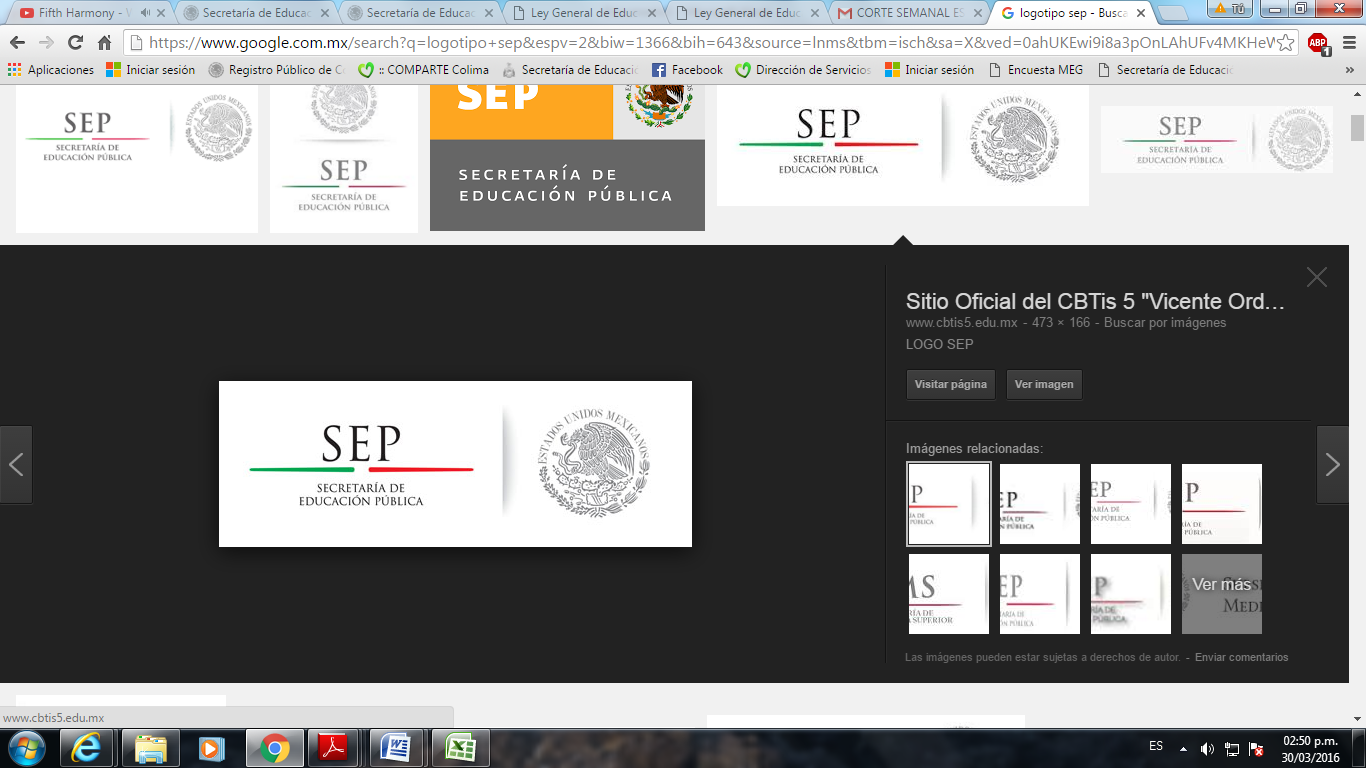 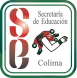 En la ciudad de Colima del Estado de Colima siendo las ______ horas del día ______del mes de ______ del año 20__ se reunieron en la Escuela Primaria Gregorio Torres Quintero los CC. que a continuación se señalan, en su carácter de Integrantes del Consejo Estatal de Participación Social en la Educación para el  periodo 2016-2018, en el cumplimiento a lo dispuesto en los artículos 68 y 71 de la Ley General de Educación, 1o, 2o, 4°,7°, 8°, 10, 12, 23, 24, 25, 26, 27 y 28 del Acuerdo número 716 por el que se establecen los “Lineamientos para la Constitución, Organización y Funcionamiento de los Consejos de Participación Social en la Educación”.-----------------------------------------------------------------------------------------------------------------------------------------------------------------------------------------------------------------------------------------------------------------------------------Número de integrantes del Consejo Estatal de Participación Social en la Entidad:_______ miembros del consejo.-------------------------------------------------------------------------------------------------------------------------------------------------------------------------------Asimismo, se encuentra presente el Secretario Técnico del Consejo Estatal de Participación Social en la Educación, Profr. Jaime Flores Merlo, con el objeto de proceder a la instalación del Consejo Estatal de Participación Social en la Educación.------------------------------------------------------------------------------------------------------------------------------------------------------------------Acto seguido, el Secretario Técnico del Consejo Estatal de Participación Social en la Educación, informa al C. Gobernador Constitucional del Estado ___________________________________y a los consejeros, que se llevó a cabo la elección del Consejero Presidente de dicho Consejo, en los términos previstos en la “Ley General de Educación” y los “Lineamientos para la Constitución, Organización y Funcionamiento de los Consejeros  por lo que hubo quórum legal y que el  C.   _______________Gobernador del Estado, llevó a efecto la insaculación de las propuestas:    --------------------------------------______ _________________________________________________________________________________________________________________________________________________________________________________________________Insaculando ________________________________________________quien fungirá como Presidente Consejero del Consejo Estatal de Participación Social en la Educación.--------------------------------------------------------------------------------------- Acto seguido el Lic. José Ignacio Peralta Sánchez, instala y toma protesta a los Consejeros del Consejo Estatal de Participación Social en la Educación, asimismo se instruye para la firma de la presente acta.A continuación el Lic. José Ignacio Peralta Sánchez Gobernador Constitucional del Estado, da un mensaje a los Integrantes del Consejo Estatal de Participación Social en la Educación.-------------------------------------------------------------------------------------No habiendo otro asunto que tratar, se declara terminado el presente acto a las ________ del día_____ de ____- del 2016, levantándose la presente acta, firmando al margen y al calce el Presidente del Consejo Estatal de Participación Social y el Secretario Técnico del Consejo Estatal de Participación Social en la Educación.----------------------------------------------------------------------------------------------------------------------------------------------------------------------------------------------------------------------                                                                ________________________________________Presidente del Consejo Estatal de Participación Social en la Educación                       _________________________________         _ __                                Secretario Técnico del Consejo Estatal de Participación Social en la EducaciónNombre (s)Primer apellidoSegundo apellidoCargo en  el Consejo Estatal de Participación Social en la EducaciónEn Calidad o  Representación de:FirmaNombre (s)Primer apellidoSegundo apellidoCargo en  el Consejo Estatal de Participación Social en la Educación1.Padre de familia2. Representante de la Asociación de Padres de Familia3.Maestro4.Representante de Organización Sindical de los maestros5. Instituciones formadoras de maestros6. Autoridades educativa estatal y municipal7. Organizaciones de la sociedad civil cuyo objeto social sea la educación8. Sector social y productivo9. Funcionarios de la administración Pública Estatal10. Diputados y Senadores Federales11. Presidente del Supremo Tribunal de Justicia, y12. Dirigente de Sindicato de Trabajadores al Servicio del Gobierno del Estado*el Consejero Presidente deberá tener la leyenda de que es un padre de familia y cuenta por lo menos con un hijo inscrito en una escuela pública de educación básica en la entidad en el ciclo escolar.Firma